PENGEMBANGAN MEDIA ENSIKLOPEDIA MODEL LIFT THE FLAP BERBASIS MASALAH PADA PEMBELAJARAN TEMATIK TEMA  PERKEMBANGAN TEKNOLOGI DI KELAS III SEKOLAH DASARSKRIPSIOlehKHELARA PERMATA SARINPM 181434012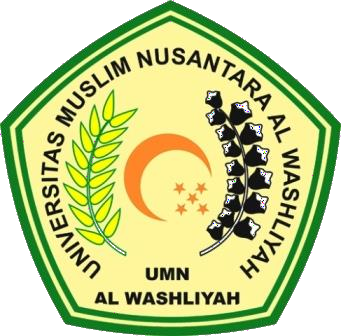 PROGRAM STUDI PENDIDIKAN GURU SEKOLAH DASAR FAKULTAS KEGURUAN DAN ILMU PENDIDIKAN UNIVERSITAS MUSLIM NUSANTARA AL WASHLIYAH MEDAN2022PENGEMBANGAN MEDQIA ENSIKLOPEDIA MODEL LIFT THE FLAP BERBASIS MASALAH PADA PEMBELAJARAN TEMATIK TEMA  PERKEMBANGAN TEKNOLOGI DI KELAS III SEKOLAH DASARSkripsi ini diajukan sebagai syarat untuk memperoleh gelarSarjana Pendidikan pada Program Studi Pendidikan Guru Sekolah DasarOlehKHELARA PERMATA SARINPM 181434012PROGRAM STUDI PENDIDIKAN GURU SEKOLAH DASAR FAKULTAS KEGURUAN DAN ILMU PENDIDIKAN UNIVERSITAS MUSLIM NUSANTARA AL WASHLIYAH MEDAN2022